СОГЛАСОВАНО:                                                                                                                                        УТВЕРЖДАЮ:     Зам. мэра района А.Д. Султанов ____________________                                                                       Мэр Зиминского районного муниципального образования _________________ Н.В. Никитина                                                                                              П Л А Нработы администрации Зиминского районного муниципального образования и её структурных подразделений на декабрь 2018 годаКОМИТЕТ ПО ОБРАЗОВАНИЮ:05.12.2018 г. - Итоговое сочинение – допуск к ЕГЭ выпускников 11-х классов с 10.00 час.;06.12.2018 г. - Работа предметной комиссии по проверке итоговых сочинений (Комитет по образованию с 10.00 час.); Выездная тематическая проверка в МОУ Масляногорская СОШ по теме: «Эффективность организации  ВШК»; Педагогический совет по вопросам подготовки обучающихся к  ГИА-19  (МОУ Масляногорская СОШ);11.12.2018 г. - РМО учителей физической культуры и ОБЖ.  «Открытые показы уроков в соответствии с системно- деятельностным подходом. Разные типы уроков. Оценка образовательных достижений учащихся на уроке. Открытые показы внеурочной деятельности по предмету. Тематические мастер- классы»  в МОУ Батаминская СОШ ( Отъезд от Комитета в 9-10); Консультационный пункт для  педагогов, проходящих процедуру аттестации с 14.00 час.;13.12.2018 г. - Заочный этап конкурса «Воспитатель года-2019» в МДОУ Ухтуйский д/сад (Отъезд от Комитета в 9-10);14.12.2018 г. - Консультационный пункт по реализации ФГОС ОО по темам: «Личностные результаты», «Организация работы в ОО по оценке уровня достижения метапредметных результатов освоения ООП ООО в форме защиты индивидуального итогового проекта»; Совещание с заместителями  директора по  воспитательной  и учебной работе  в МОУ Покровская СОШ (Отъезд от Комитета  - в 9-20);17.12.2018 г. - Тематическая проверка «Организация работы по выполнению норм и правил» МДОУ Ц-Хазанский детский сад «Ёлочка»; Педагогический совет по вопросам подготовки обучающихся к  ГИА-19  (МОУ Хазанская СОШ в 15.00 час.);18.12.2018 г. - РМО учителей русского языка и литературы «Открытые показы уроков в соответствии с системно-деятельностным подходом. Разные типы уроков. Оценка образовательных достижений учащихся на уроке. Открытые показы внеурочной деятельности по предмету. Тематические мастер- классы» в МОУ  Ухтуйская  СОШ (Отъезд от Комитета  - 9-20);20.12.2018 г. - Заочный этап конкурса «Учитель года - 2019» (место проведения уточнится после подачи заявок);21.12.2018 г. – Заседание Районного детского парламента (Комитет по образованию);25.12.2018 г. - Консультационный пункт ФГОС ДО «Модерация - эффективная образовательная технология» (отв. Артемова Е.В. –МДОУ Услонский д/с,  «Календарь портфолио дошкольника как инновационная технология и инструмент психолого-педагогического сопровождения  с ДОО до вуза» - отв. - Кузьмина Т.А., МДОУ Перевозский д/с, Семенюгина Н.В. – дошкольная группа МОУ Филипповская СОШ.  (Комитет по образованию).КОМИТЕТ ПО КУЛЬТУРЕ:01.12.2018 г. - Откровенный разговор в рамках дня борьбы со СПИДом «Береги себя для жизни» (МОУ Кимильтейская СОШ);04.12.- 07.12.2018 г. - Прием годовых информационных и статистических отчетов библиотек Зиминского района за 2018г. 9Комитет по культуре);05.12.2018 г., 09.12.2018 г. – Школа социально = экономических знаний (с. Зулумай, с. Филипповск);Урок – викторина «Битва за Москву: 1941- 1945г.г.»;07.12.2018 г. - Единый урок славы и патриотизма «Гордимся славою героев», посвященный Дню героев Отечества (МОУ Кимильтейская СОШ);10.12.2018 г. - Турнир знатоков права    «Законы будем уважать, свои права мы будем знать!»     в рамках Международного Дня прав человека (Центральна детская библиотека); 11.12.2018 г. - Вечер - портрет «Легенда и беспокойная совесть России», посвященный 100-летию со дня рождения Солженицына А.И. (МКУК «МБЦ Зиминского района»;12.12.2018 г. - Историко - патриотический час «Конституция - основной закон государства» (МОУ Кимильтейская СОШ);20.12.2018 г. - Открытие районного клуба садоводов-огородников «Урожайный край» (МКУК «КДЦ Услонского МО ДК с. Самара);28.12.2018 г. - Мастер-класс «Подарок деду Морозу» («Центральная детская библиотека);В течение месяца:Час истории для учащихся школы «Как встречали новый год наши предки»; Разработка и проведение тематических и обзорных экскурсий по музею; Работа по оцифровке фонда: -регистрация  в Едином Госкаталоге музеев России, -подготовка экспонатов к оцифровке, -фотографирование, взвешивание, измерение размеров экспонатов, -выгрузка данных в Единый Госкаталог.С 25.12.2018 г. - «Елка в гости к нам пришла» проведение ретро- елки (МКУК «Районный историко – краеведческий музей»).ОТДЕЛ ПО МОЛОДЕЖНОЙ ПОЛИТИКЕ:01.12.2018 г. Областная акция «Молодёжь Прибайкалья» («Зиминский железнодорожный техникум»).СЕКТОР ПО ФИЗИЧЕСКОЙ КУЛЬТУРЕ И СПОРТУ (ОТДЕЛ  ПО ФКС И МП):В течение месяца:Годовой статистический отчет 1 – ФК, 3- АФК, 2- ГТО (по графику);14.12.2018 г. – 16.12.2018 г. – Областные соревнования по русской лапте (ЛАПЗАЛ) г. Свирск;22.12.2018 г. – Соревнования: настольный теннис, гиревой спорт. Финал Спартакиады работников предприятий (с. Кимильтей); 29.12.2018 г. – Соревнования по лыжным гонкам на приз «Деда мороза» с. Кимильтей..                                               Управляющий делами                                                                                                                                                Т.Е. ТютневаПН.309.00 Планерное совещание при  зам. мэра района  по соц. вопросам, каб. № 10509.00 Планерное совещание при  зам. мэра р-на  по управ. мун. хоз. каб. № 102ПН.1009.00 Планерное совещание при  зам. мэра района  по соц. вопросам, каб. № 10509.00 Планерное совещание при  зам. мэра р-на  по управ. мун. хоз. каб. № 10216.30 Аппаратное совещание, каб.№ 101  ПН.1709.00 Планерное совещание при  зам. мэра района  по соц. вопросам, каб. № 10509.00 Планерное совещание при  зам. мэра р-на  по управ. мун. хоз. каб. № 10210.00 Аукцион по продаже имущества каб. № 10214.00 Заседание совета по физической культуре и спорту каб. № 101  15.00 Бюджетная комиссия каб. № 101ПН.2409.00 Планерное совещание при  зам. мэра района  по соц. вопросам, каб. № 10509.00 Планерное совещание при  зам. мэра р-на  по управ. мун. хоз. каб. № 10214.00 Земельная комиссия каб. № 10216.30 Аппаратное совещание, каб. № 101  ВТ.408.00 Планерное совещание при мэре с участ. председ. комитетов, нач. управ., отделов, ГО и ЧС каб. № 10110.00  Совет глав МО (рассмотрение стратегии СЭР) каб. № 10116.00 Сдача норм ГТО   по  плаванию  (г. Саянск, бассейн «Дельфин»)ВТ.1111.00  Торжественное награждение победителей конкурсов (Кинотеатр «Россия» г. Зима)11.00  День памяти защитников Отечества, погибших при исполнении конституционного долга в Чечне (ГДК «Горизонт», г. Зима)14.00 Административный совет каб. № 101ВТ.1808.00 Планерное совещание при мэре с участ. председ. комитетов, нач. управ., отделов, ГО и ЧС каб. № 10111.00 Совет директоров (Комитет по культуре) 14.00 Заседание МВК по неформальной занятости каб. №102 ВТ.25СР.515.00 Заседание проектной группы «Одаренные дети»  (Комитет по образованию) СР.1214.00 Публичные слушания каб. № 10115.00 Заседание комиссии по рассмотрению заявок на участие в продаже имущества по средствам публичного предложения каб. № 102с 12.00 – до 20.00 Общероссийский день приема граждан каб. № 101СР.1913.00 Заседание Думы Зиминского МР каб. № 10115.00  Заседание методического совета (Комитет по образованию)  СР.2614.00 Заседание МВК по охране труда каб. № 102ЧТ.610.00  Совет глав МО (рассмотрение стратегии СЭР) каб. № 10113.00. Кассовый план каб. № 10114.00 Заседание антинаркотической комиссии каб. № 101ЧТ.1310.00 Заседание КДН и ЗП каб. № 10514.00 Рассмотрение заявок, определение участ. аукциона по продаже имущества  каб. № 102ЧТ.20КВН среди старшего поколения (МКУК КДЦ Услонского МО ДК с. Самара)11.00 Заседание КЧС и ПБ каб. № 10113.00 Административная комиссия каб. № 10214.00 Заседание комиссии по безопасности дорожного движения каб. № 102 ЧТ.2710.00 Заседание КДН и ЗП каб.№ 105ПТ.715.00 55- летний Юбилей МДОУ Хазанский детский сад «Елочка»ПТ.1410.00 Продажа муниципального имущества по средствам публичного предложения каб. № 10213.00  IV Саянские Рождественские образовательные чтения  ДК «Горизонт», МБОУ СОШ № 7 г. Зима16.00 Новогодний бал для активной молодёжи, Вручение молодёжной премии «Статус» (КДЦ Услонского МО ДК с. Самара)ПТ.2110.00 Заседание общественного совета каб. № 10111.00 Планерное совещание директоров (Комитет по образованию)ПТ.28СБ.811.00  Новогодний турнир среди школьников (шашки, шахматы, теннис) ФСЦ с. Кимильтей СБ.1513.00 Юбилей Дома культуры с. Самара (35 лет)СБ.2211.00 Сдача норм ГТО  по  лыжным гонкам (с. Кимильтей)12.00  Елка мэра для обучающихся начальных классов общеобразовательных организаций (МКУК  Батаминский КДЦ)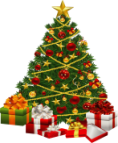 СБ.29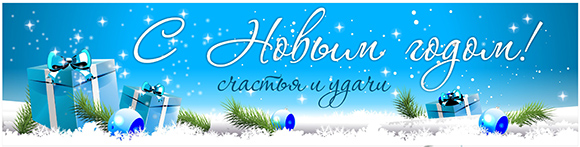 